ГЛАВА БЕРЕЗОВСКОГО РАЙОНА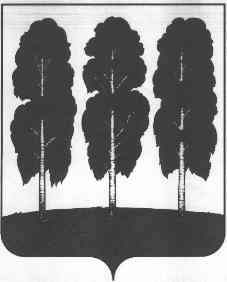 ХАНТЫ-МАНСИЙСКОГО АВТОНОМНОГО ОКРУГА – ЮГРЫПОСТАНОВЛЕНИЕ от  29.08.2019                                                   	     № 41пгт. БерезовоО награждении В соответствии с постановлением главы Березовского района от 22 мая   2019 года № 28 «Об учреждении поощрений главы Березовского района и признании утратившими силу некоторых муниципальных правовых актов   главыБерезовского района», на основании решения Комиссии по поощрениям главы Березовского района (протокол от 29 августа 2019 года № 14):1. Наградить почетной грамотой главы Березовского района: 1.1 Бессонову Асю Валентиновну – инженера по лесопользованию казенного учреждения Ханты-Мансийского автономного округа – Югры «Березовский лесхоз» за многолетний добросовестный труд, личный вклад в сохранение и приумножение лесных богатств Березовского района и в связи с  празднованием 426-летия со дня образования пгт. Березово.1.2. Суслову Евгению Вячеславовну – заместителя директора по библиотечной работе муниципального казенного учреждения «Березовская межпоселенческая центральная районная библиотека» за добросовестный труд, высокий профессионализм, ответственное отношение к работе и в связи с  празднованием 426-летия со дня образования пгт. Березово.2. Поощрить Благодарственным письмом  главы Березовского района:2.1. За многолетнюю добросовестную работу, заслуги  в области здравоохранения и в связи с  празднованием 426-летия со дня образования        пгт. Березово:- Мальгавка Надежду Ивановну – медицинскую сестру физиотерапевтического кабинета казенного учреждения Ханты-Мансийского автономного округа – Югры  «Березовский противотуберкулезный диспансер»;- Безъязычную Эльвиру Анисимовну – оператора стиральных машин казенного учреждения Ханты-Мансийского автономного округа – Югры  «Березовский противотуберкулезный диспансер».2.2. Бирюгину Анну Евгеньевну – главного бухгалтера казенного общеобразовательного учреждения Ханты-Мансийского автономного округа – Югры  «Березовская школа-интернат для обучающихся с ограниченными возможностями здоровья» за многолетний добросовестный труд, высокое профессиональное мастерство, активную деятельность по эффективной организации работы казенного общеобразовательного учреждения Ханты-Мансийского автономного округа – Югры  «Березовская школа-интернат для обучающихся с ограниченными возможностями здоровья» и в связи с  празднованием 426-летия со дня образования пгт. Березово.2.3. Максимову Галину Михайловну – кладовщика казенного общеобразовательного учреждения Ханты-Мансийского автономного округа – Югры  «Березовская школа-интернат для обучающихся с ограниченными возможностями здоровья» за многолетний добросовестный труд, высокое профессиональное мастерство и в связи с  празднованием 426-летия со дня образования пгт. Березово. 	 3. Объявить благодарность главы Березовского района: 3.1.  За многолетний плодотворный труд, большой вклад и активное участие в развитии системы социальной защиты населения в Березовском районе и в связи с  празднованием 426-летия со дня образования пгт. Березово: 	- Алдаевой Татьяне Алексеевне – главному специалисту-эксперту отдела социальных выплат казенного учреждения Ханты-Мансийского автономного округа – Югры  «Центр социальных выплат Югры» филиал в п. Березово;- Гущевой Ляне Александровне – главному специалисту-эксперту административно-управленческого персонала казенного учреждения Ханты-Мансийского автономного округа – Югры  «Центр социальных выплат Югры» филиал в п. Березово.3.2. Метелеву Вадиму Игоревичу – артисту-концертному исполнителю муниципального автономного учреждения «Березовский районный дом культуры» за многолетний плодотворный труд, профессиональное мастерство, огромный вклад в развитие культуры в Березовском районе и в связи с  празднованием 426-летия со дня образования пгт. Березово.3.3. Кутник Людмиле Николаевне – председателю первичной территориальной организации ветеранов п. Березово, члену президиума районного Совета ветеранов  за активную общественную деятельность, содействие в развитии ветеранского движения в  Березовском районе и в связи с  празднованием 426-летия со дня образования пгт. Березово.3.4. За многолетний добросовестный труд, высокое профессиональное мастерство, значительный вклад в сферу образования Березовского района и в связи с  празднованием 426-летия со дня образования пгт. Березово: - Христич Светлане Анатольевне – учителю русского языка и литературы муниципального бюджетного общеобразовательного учреждения «Березовская средняя общеобразовательная школа»;- Себуровой Валентине Гавриловне – воспитателю муниципального  автономного дошкольного образовательного учреждения детский сад «Малышок».3.5. Алексееву Андрею Анатольевичу – старшему отдела-участковому лесничему Березовского территориального отдела-лесничества Управления лесного хозяйства и особо охраняемых природных территорий Департамента недропользования и природных ресурсов  Ханты-Мансийского автономного округа – Югры за многолетний добросовестный труд и личный вклад в сохранение и приумножение лесных богатств Березовского района и в связи с  празднованием 426-летия со дня образования пгт. Березово.3.6. Москальчуку Виктору Васильевичу – водителю автомобиля административно-хозяйственной части бюджетного учреждения Ханты-Мансийского автономного округа – Югры «Березовская районная больница» за многолетний добросовестный труд, образцовое исполнение должностных обязанностей и в связи с  празднованием 426-летия со дня образования               пгт. Березово.4. Отделу по бухгалтерскому учету и отчетности администрации Березовского района выплатить по 5 000 (пять тысяч) рублей, в том числе НДФЛ, за счет средств местного бюджета согласно постановлению главы Березовского района от 22 мая  2019 года № 28 «Об учреждении поощрений главы Березовского района и признании утратившими силу некоторых муниципальных правовых актов   главы Березовского района» лицам, указанным в пункте 2 настоящего постановления.5. Опубликовать настоящее постановление в газете «Жизнь Югры» и разместить на официальном веб-сайте органов местного самоуправления Березовского района.6. Настоящее постановление вступает в силу после его подписания. 7. Контроль за исполнением настоящего постановления оставляю за собой.И.о. главы района                                                                                         С.Ю. Билаш